INDICAÇÃO Nº 4735/2018Sugere ao Poder Executivo Municipal que proceda a manutenção dos pneus das cadeiras de rodas do PS Edson Mano.Excelentíssimo Senhor Prefeito Municipal, Nos termos do Art. 108 do Regimento Interno desta Casa de Leis, dirijo-me a Vossa Excelência para sugerir ao setor competente que proceda a manutenção dos pneus das cadeiras de rodas do PS Edson Mano.Justificativa:Fomos procurados por munícipes, usuários do referido PS, solicitando essa providência, pois, segundo eles as cadeiras de rodas utilizadas pelos pacientes estão com os pneus murchos impossibilitando o uso e causando transtornos na locomoção dos mesmos.Plenário “Dr. Tancredo Neves”, em 17 de Outubro de 2018.José Luís Fornasari“Joi Fornasari”- Vereador -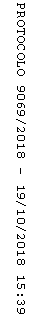 